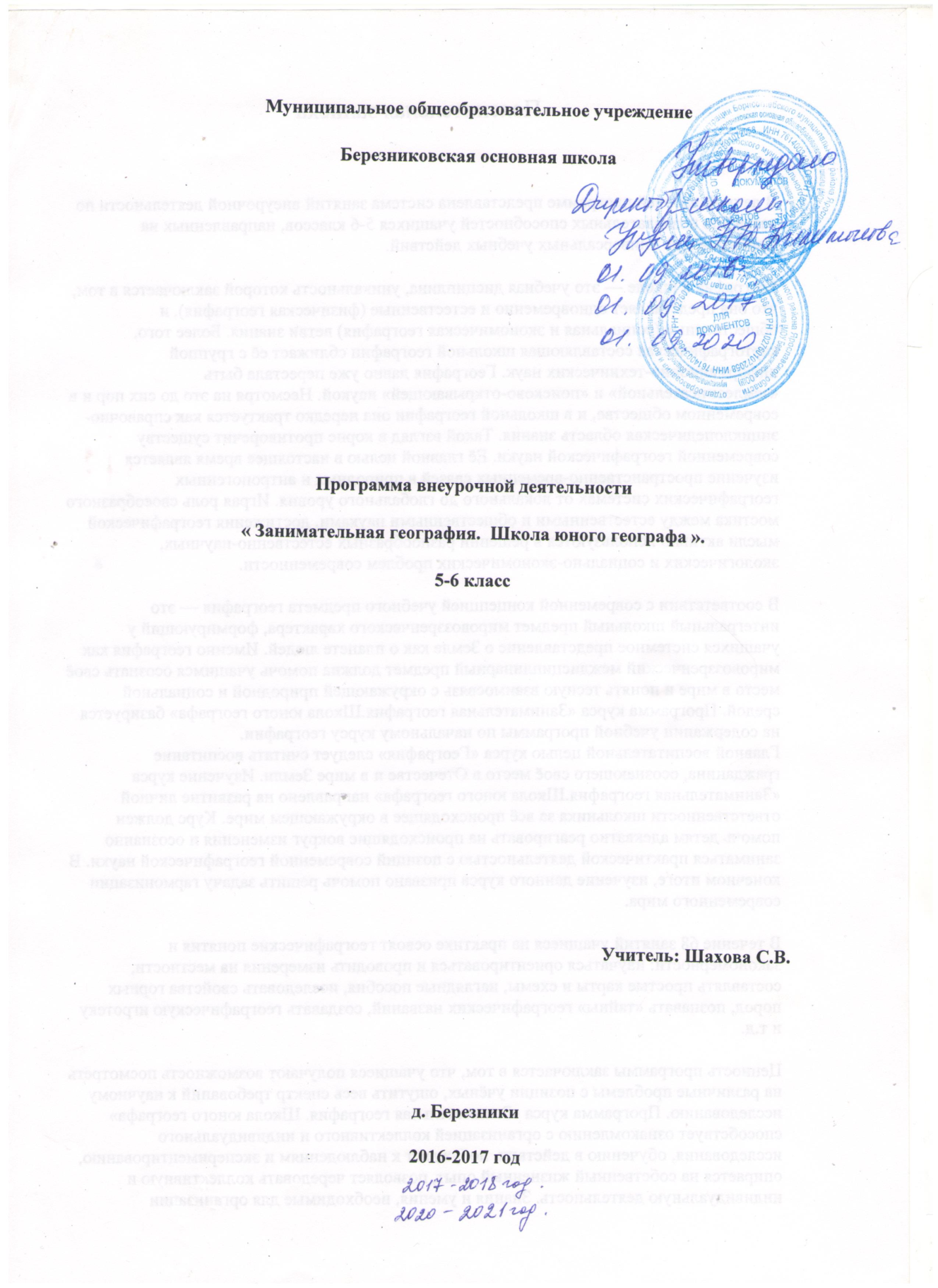 Пояснительная запискаВ данной рабочей программе представлена система занятий внеурочной деятельности по развитию познавательных способностей учащихся 5-6 классов, направленных на формирование универсальных учебных действий. География в школе — это учебная дисциплина, уникальность которой заключается в том, что она представляет одновременно и естественные (физическая география), и общественные (социальная и экономическая география) ветви знания. Более того, картографическая составляющая школьной географии сближает её с группой информационно-технических наук. География давно уже перестала быть «землеописательной» и «поисково-открывающей» наукой. Несмотря на это до сих пор и в современном обществе, и в школьной географии она нередко трактуется как справочно-энциклопедическая область знания. Такой взгляд в корне противоречит существу современной географической науки. Её главной целью в настоящее время является изучение пространственно-временных связей в природных и антропогенных географических системах от локального до глобального уровня. Играя роль своеобразного мостика между естественными и общественными науками, достижения географической мысли активно используются в решении разнообразных естественно-научных, экологических и социально-экономических проблем современности.В соответствии с современной концепцией учебного предмета география — это интегральный школьный предмет мировоззренческого характера, формирующий у учащихся системное представление о Земле как о планете людей. Именно география как мировоззренческий междисциплинарный предмет должна помочь учащимся осознать своё место в мире и понять тесную взаимосвязь с окружающей природной и социальной средой. Программа курса «Занимательная география.Школа юного географа» базируется на содержании учебной программы по начальному курсу географии.
Главной воспитательной целью курса «География» следует считать воспитание гражданина, осознающего своё место в Отечестве и в мире Земли. Изучение курса «Занимательная география.Школа юного географа» направлено на развитие личной ответственности школьника за всё происходящее в окружающем мире. Курс должен помочь детям адекватно реагировать на происходящие вокруг изменения и осознанно заниматься практической деятельностью с позиций современной географической науки. В конечном итоге, изучение данного курса призвано помочь решить задачу гармонизации современного мира. В течение 68 занятий учащиеся на практике освоят географические понятия и закономерности: научаться ориентироваться и проводить измерения на местности, составлять простые карты и схемы, наглядные пособия, исследовать свойства горных пород, познавать «тайны» географических названий, создавать географическую игротеку и т.д.Ценность программы заключается в том, что учащиеся получают возможность посмотреть на различные проблемы с позиции учёных, ощутить весь спектр требований к научному исследованию. Программа курса «Занимательная география. Школа юного географа» способствует ознакомлению с организацией коллективного и индивидуального исследования, обучению в действии, побуждает к наблюдениям и экспериментированию, опирается на собственный жизненный опыт, позволяет чередовать коллективную и индивидуальную деятельность. Знания и умения, необходимые для организации проектной и исследовательской деятельности в будущем станут основой для организации научно-исследовательской деятельности не только в старших классах, но и в вузах, техникумах и т.д.Программа позволяет реализовать актуальные в настоящее время компетентностный, личностно – ориентированный и деятельностный подходы. Цель курса «Занимательная география. Школа юного географа»: -через практическую деятельность закрепить знания теории и повысить уровень самостоятельной и исследовательской работы учащихся путем создания творческих проектов;- подготовить учащихся к ведению исследовательской работы в старшей школе и разработке более сложных проектов, расширить географический кругозор;Для успешного достижения цели необходимо решить следующие задачи:-развивать познавательный интерес учащихся 5-6 классов к объектам и процессам окружающего мира;-научить применять знания на практике при изучении природы Земли и человека;-проводить различные эксперименты под руководством учителя, самостоятельно и с помощью родителей;-сформировать умения прогнозировать и моделировать свои действия в различных природных ситуациях;-сформировать навыки поиска, обработки и представление информации;-развивать у учащихся познавательные умения и навыки; творческие и коммуникативные способности;-интегрировать знания из различных областей наук;-сформировать умение критически мыслить.Курс «Занимательная география. Школа юного географа» является актуальным и необходимым для изучения, так как позволяет подготовить ученика, способного гибко адаптироваться в меняющихся жизненных условиях, самостоятельно приобретать необходимые знания, умело применять их на практике для решения возникающих проблем. В ходе изучения данного курса учащиеся знакомятся с методикой ведения проектной деятельности, овладевают практическими умениями исследовательской работы и создают собственные проекты. Особенностью данного курса является то, что некоторые его направления изучаются с использованием новейших телекоммуникационных технологий. Живя в информационном обществе, дети должны иметь представление о различных информационных процессах, владеть основными элементами информационной культуры. Использование компьютерных технологий позволяет максимально учитывать индивидуальные особенности учащихся: задавать темп изучения материала, адаптировать учебные знания к возможностям ученика.Методические особенности организации занятий курса «Занимательная география. Школа юного географа»:1. Методы и приёмы организации деятельности учащихся на занятиях ориентированы на усиление самостоятельной практической и умственной деятельности, на развитие навыков контроля и самоконтроля, а также познавательной активности. 2. Задания носят не оценочный, а обучающий и развивающий характер. Поэтому основное внимание на занятиях обращается на развитие и совершенствование таких качеств ученика, которые очень важны для формирования полноценной, самостоятельно мыслящей личности.3. Занятия построены таким образом, что один вид деятельности сменяется другим. Это позволяет сделать работу детей динамичной, насыщенной и менее утомительной.Программа предусматривает проведение работы детей в группах, парах, индивидуальную работу, работу с привлечением родителей.Технологии, методики: -уровневая дифференциация;-проблемное обучение;-моделирующая деятельность;-поисковая деятельность;-информационно-коммуникационные технологии;-здоровьесберегающие технологии.Виды занятий для формирования различных УУДЛичностные универсальные учебные действия - обеспечивают ценностно-смысловую ориентацию учащихся (умение соотносить поступки и события с принятыми этическими принципами, знание моральных норм и умение выделить нравственный аспект поведения) и ориентацию в социальных ролях и межличностных отношениях.        Виды заданий для формирования личностных УУД:- участие в проектах;- подведение итогов урока;- творческие задания;- зрительное, моторное, вербальное восприятие музыки;- мысленное воспроизведение картины, ситуации видеофильма;- самооценка события, происшествия;- дневники достижений.Познавательные  универсальные учебные действия  обеспечивают способность к познанию окружающего мира: готовность осуществлять  направленный поиск, обработку и использование информации.Виды заданий  для познавательных УУД:- «найди отличия» - «на что похоже?»;- поиск лишнего;- лабиринты;- упорядочивание;- цепочки;- хитроумные решения;- составление схем-опор;- составление диаграмм;- работа с разного вида таблицами;- работа со словарями.Регулятивные универсальные учебные действия обеспечивают организацию учащимся своей учебной деятельности (целеполагание, планирование, прогнозирование, контроль в форме сличения  действия и его результата, коррекция, оценка, волевая саморегуляция).Виды заданий для диагностики регулятивных УУД:- «преднамеренные ошибки»;- поиск информации в предложенных источниках;- взаимоконтроль;- взаимный диктант (метод М.Г. Булановской);- диспут;- заучивание материала наизусть в классе;- «ищу ошибки»;- КОНОП (контрольный опрос на определенную проблему).Коммуникативные универсальные учебные действия  обеспечивают способность осуществлять продуктивное общение в совместной деятельности, проявляя толерантность в общении, соблюдая правила вербального и невербального поведения с учётом конкретной ситуации. Обеспечивают:- социальную компетентность и сознательную ориентацию учащихся на позиции других людей;- участвовать в коллективном обсуждении проблем;- интегрироваться в группу сверстников;- строить продуктивное взаимодействие;- сотрудничество со сверстниками и взрослыми.Виды заданий для диагностики коммуникативных УУД:- составь задание партнеру;- отзыв на работу товарища;- групповая работа;- диалоговое слушание (формулировка вопросов для обратной связи);- задания: «подготовь рассказ…»;                  «опиши устно…»;                  «объясни…» и т.д.Ожидаемые результатыученик научится самостоятельно составлять простейший план местности;ориентироваться на местности по компасу и местным признакам, производить элементарную глазомерную съёмку местности;работать по географическим картам, определять географические координаты и расстояния между объектами на различных картах; создавать авторские карты, модели географических объектов;ученик узнает, из чего состоит земная кора, какие горные породы залегают в нашей местности; научиться составлять простейшие профили рельефа территории;ученик научится выполнять творческие проекты и приобретет навык защищать свои работы публично; научиться оценивать результат своей работы;ученик научится проводить самостоятельный поиск географической информации; научится практическим навыкам охраны окружающей среды.Программа курса «Занимательная география. Школа юного географа» рассчитана на то, что поможет:- сформировать активную, самостоятельную и инициативную позицию ученика в обучении;- активизировать общеучебные умения и навыки: исследовательские, рефлексивные, самооценочные;- формировать не просто умения, а компетенции, т.е. умения непосредственно сопряженные с опытом их применения в практической деятельности; - рассмотреть принцип связи обучения с жизнью.Содержание разделов программы курса «Занимательная география. Школа юного географа»(5 класс)Введение (2 ч.) Географические объекты. Географические объекты – памятники Всемирного культурного и природного наследия. Превращение древней науки в очень современную. Географические «помощники». Источники географических знаний. Приборы, используемые при изучении географии Земли. « Занимательная география. ШЮГ» (основные задачи, организация занятий, основные направления работы).Раздел I. Накопление знаний о Земле (5 ч).Географический инструментарий. Старейший компас.Лента времени «Великие географические открытия». Неизвестное об известном: интересные факты из жизни великих путешественников и их открытий (творческие работы). Первое кругосветное плавание. Три пути в Индию. Русские экспедиции. Разнообразие географических карт. Практические работы по географическим картам.Раздел II. Земля во Вселенной (6 ч).Мир вокруг нас: «портрет» Земли. Система мира по Птолемею. Система мира по Копернику. Возникновение Земли. Планетарий. Модель Солнечной системы.Время на Земле. Истинный полдень. Гномон. История изобретения часов. Виды часов как инструменты измерения времени.Луна. Земля. Человек. Изучение Луны. Луноход. Первые люди на Луне. Фенологический календарь Ярославской области. Фенология. Годовой календарь природы. Русский народный календарь. Творческая работа «Времена года». Земля во Вселенной: географические ассоциации. Раздел III. Географические модели Земли (10 ч).По страницам топографических карт. Виды планов и их использование. Виды компаса. Румбы. Зюйдвестка. Простейший дальномер. Топографические заморочки». Решение топографических задач. Картографические проекции. От глобуса к географическим картам. Примеры использования географических карт разных проекций. География олимпийских игр. История олимпийского движения. Место проведения летних и зимних олимпийских игр. Практическая работа «Олимпийское знамя по странам и континентам».Условные знаки плана и карты. Творческая работа «Использование условных знаков в живописи».Авторская карта: творческий проект. Путешествие по Земле с литературными героями (игра-соревнование).Раздел IV. Земная кора (11 ч).Каменная азбука. Коллекция металлов. Горные породы Ярославской области. Камни-талисманы.Свойства минералов. Шкала твердости Мооса. Немецкий геолог и минералог Фридрих Моос. Практическая работа «Определение твердости минералов». Значение минералов и горных пород в жизни человека. Минералогические заповедники.Вулканы Земли: изготовление модели. Вулканические проявления. Лучше гор могут быть только горы. «Горные вершины» в поэзии. Горный пейзаж в живописи. Профиль равнинной территории. Формы равнинного рельефа. Геологическая история земли Ярославской. Путешествие по морскому дну: разрез рельефа дна любого океана или моря. Основные черты рельефа морского дна. Антропогенные формы рельефа. Дорковский и Новосельский карьеры Борисоглебского района. Обобщение (2 ч). Словарь юного географа. Понятия и термины географии. Игра «День Земли».(6 класс)Введение (1 ч.). Географические объекты. Оболочки Земли. «Занимательная география. ШЮГ» (основные задачи, организация занятий, основные направления работы).Раздел V. Атмосфера (12 ч.).Атмосферные явления. Классификация и описание атмосферных природных явлений. Редкие атмосферные явления. Раздел VI. Гидросфера (12 ч.).Цветные объекты гидросферы. Причины различного цвета водных объектов. Вода – прекрасный растворитель. Удивительный мир океанов и морей. Карта мира по теме «Мир океанов и морей глазами детей». Защита проекта.Образ океана и моря в произведениях литературы и живописи. Секреты рек и озёр мира. Озёра мира: модели озёрных котловин. Модели озерных котловин.Пещеры мира. Виды пещер. Самые знаменитые пещеры. Модели пещер.Водные ресурсы мира. Значение и проблема рационального использования водных ресурсов. Водный туризм. Путеводитель по рекам и озёрам своего края. Правила поведения на берегу реки. Жизнь малых рек Владимирской области.Памятка туриста, путешествующего по рекам и озёрам.Путешествие по водной глади (игра-соревнование).Раздел VII. Биосфера. Географическая оболочка (7 ч.).Жизнь на Земле (цепочка событий). Царства живой природы и их роль в природе Земли. Разнообразие и взаимосвязь животного и растительного мира. Разнообразие организмов на Земле. Мир цветов. Венерин башмачок Дорковского карьера. Проект «Роль и значение цветов в образовательных учреждениях». Главные типы почв Ярославской области и пути их бережного использования. Плоскорез Фокина (конструкция, виды, правила использования). МЛТ. Профессии леса. Правила поведения в лесу. Пожары и человек. Переславский парк-дендрарий: прошлое и настоящее. «Красная книга»Ярославской области. Обобщение (2 ч.). Хранители воды. Игра «День Земли».Тематическое планированиевнеурочных занятий в 5 классе по курсу«Занимательная география. Школа юного географа»Введение (2 часа)1Географические объекты.ТБ на внеурочных занятиях.Л. Осознавать целостность природы Земли.П. Находить географические объекты, называть признаки, овладевать практическими умениями по изготовлению гербария, моделей географических объектов Земли.К. Высказывать суждение и подтверждать их фактами.2Географические «помощники».Л. Осознавать целостность природы Земли. Определять роль результатов своей деятельности.П. Овладевать практическими умениями по использованию приборов. Способствовать самостоятельному приобретению практических умений. К. Развивать навыки выступления перед классом.РАЗДЕЛ I. Накопление знаний о Земле (5 часов)3Географический инструментарий.Л. Определять роль результатов своей деятельности.П. Искать информацию о накоплении географических знаний в интернете. Знать устройство древнего компаса. Р. Умение организовать свою деятельность. Уметь моделировать. К. Оценивать работу одноклассников.4Лента времени «Великие географические открытия».Л. Определять роль результатов своей деятельности.П. Описывать по картам маршруты путешествий в разных районах Земли и их обозначение на контурной карте. Искать информацию по различным источниках знаний. Р. Составлять сообщение. Работать с таблицами.5Неизвестное об известном: интересные факты из жизни великих путешественников и их открытий. Л. Определять роль результатов своей деятельности.П. Читать тематическую карту, систематизировать информацию. К. Организовывать взаимодействие в группе. Развивать навыки выступления перед классом. Р. Формировать умения применять знания на практике, оценивать достигнутые результаты.6Неизвестное об известном: интересные факты из жизни великих путешественников и их открытий. (Из резерва) Л.Определять роль результатов своей деятельности. Р. Составлять сообщение. Работать с таблицами.К. Развивать навыки выступления перед классом.7Разнообразие карт. Интерактивные карты.П. Работать с учебником, атласом и тестовыми материалами, знать специфику способов картографического изображения.Р. Самостоятельно исправлять свои ошибки. Способствовать самостоятельному приобретению практических умений. Раздел II. Земля во Вселенной(6 часов)8Мир вокруг нас: «портрет» Земли.Л. Формировать эмоционально-ценностное отношение к окружающей среде. Определять роль результатов своей деятельности. П. Формировать представления об особенностях планета Земля и её местоположении в Солнечной системе. Р. Умение организовать свою деятельность. Уметь моделировать. К. Развивать навыки выступления перед классом. Оценивать работу одноклассников.9Время на Земле.Л.Определять роль результатов своей деятельности. П. Формировать представлений об особенностях планета Земля. Знать виды часов и способы измерения времени. Знать строение и работу гномона. Р. Умение организовать свою деятельность. Уметь моделировать. Формировать умение ставить учебную цель, вести долгосрочные наблюдения и достигать её, формировать умения применять знания на практике, оценивать достигнутые результаты. К. Развивать навыки выступления перед классом. Принимать участие в обсуждении.10Луна. Земля. Человек.П. Формировать представления об особенностях планета Земля. Искать дополнительные сведения в различных источниках информации. Знать особенности лунной поверхности. Р. Умение организовать свою деятельность. К. Уметь общаться в группе.11Фенологический календарь Ярославской области.Л. Формировать эмоционально-ценностное отношение к окружающей среде. Определять роль результатов своей деятельности. П. Формировать представления об особенностях планета Земля. Уметь вести наблюдения. Знать понятие фенология, особенности фенологических сезонов своей местности. Выявлять причинно-следственные связи. Р. Выдвигать версии решения проблем. Организовать свою деятельность. Устанавливать причинно-следственные связи. Способствовать самостоятельному приобретению практических умений. К. Интегрироваться в группу сверстников и строить продуктивное взаимодействие.12Фенологический календарь Ярославской. Из резерва.Л. Формировать эмоционально-ценностное отношение к окружающей среде. Определять роль результатов своей деятельности. Р. Организовать свою деятельность.П. Формировать представления об особенностях планета Земля. Уметь вести наблюдения. Работать по плану. Способствовать самостоятельному приобретению практических умений. Уметь вести самостоятельный анализ и прогноз погоды. К. Интегрироваться в группу сверстников; строить продуктивное взаимодействие. Развивать навыки выступления перед классом.13 Земля во Вселенной: географические ассоциации.Л. Формировать эмоционально-ценностное отношение к окружающей среде. П. Формировать представления об особенностях планета Земля. Уметь выделять главное, существенные признаки понятия. Р. Искать информацию в различных источниках. К. Развивать навыки выступления перед классом. Оценивать работу одноклассников.Раздел III. Географические модели Земли (10 часов)14По страницам топографических карт.П. Знать специфику способов картографического изображения. Знать виды компасов. Уметь работать с пластинкой Лионде. Сравнивать план и карты. Способствовать самостоятельному приобретению практических умений. Р. Умение организовать свою деятельность Уметь моделировать. К. Организовывать учебные взаимодействия. 15Топографические заморочки». Л. Определять роль результатов своей деятельности.П. Изучать различные виды изображения земной поверхности. Уметь использовать знания в практической деятельности. Изучать условные знаки, решать практические задачи. Р. Выдвигать версии решения проблем. Способствовать самостоятельному приобретению практических умений. К. Работать в группе.16Топографические заморочки» (презентация работ учащихся) Л. Определять роль результатов своей деятельности.П. Уметь использовать знания в практической деятельности. Изучать условные знаки, решать практические задачи.Р. Вырабатывать критерии классификации. Умение организовать свою деятельность. Устанавливать причинно-следственные связи. К. Работать в группе. 17Картографические проекции.П. Знать специфику способов картографического изображения. Способствовать самостоятельному приобретению практических умений. Р. Выдвигать версии решения проблемы. К. Участвовать в коллективном обсуждении проблемы. 18География олимпийских игр (зимние олимпийские игры).Л. Определять роль результатов своей деятельности.Уметь использовать полученные знания в жизни. П. Обрабатывать и использовать необходимую для работы информацию. Способствовать самостоятельному приобретению практических умений. Р. Уметь организовать свою деятельность. К. Самостоятельно организовывать учебное взаимодействие в группе.19География олимпийских игр (летние олимпийские игры).Л. Определять роль результатов своей деятельности.Уметь использовать полученные знания в жизни.К. Самостоятельно организовывать учебное взаимодействие в группе. П. Обрабатывать и использовать необходимую для работы информацию. Способствовать самостоятельному приобретению практических умений. Р. Уметь организовать свою деятельность.20Условные знаки плана и карты.Л. Определять роль результатов своей деятельности.П. Знать, уметь систематизировать условные знаки плана и карты. Р. Работать по составленному плану, схеме. К. Развивать навыки выступления перед классом.21Авторская карта: творческий проект.Л. Определять роль результатов своей деятельности. Уметь использовать полученные знания в жизни. П. Формировать представления об особенностях планета Земля. Обрабатывать и использовать необходимую для работы информацию. Р. Планировать, прогнозировать свой результат, контролировать действия, корректировать свою работу. К. Уметь общаться в группах. 22Авторская карта: творческий проект (защита работ учащихся).Л. Определять роль результатов своей деятельности. Уметь использовать полученные знания в жизни. П. Уметь читать карты различных видов, находить черты сходства и различия. Р. Планировать, прогнозировать свой результат, контролировать действия, корректировать свою работу. К. Развивать навыки выступления перед классом. Участвовать в коллективном обсуждении.23Путешествие по Земле с литературными героями (игра-соревнование).Л. Определять роль результатов своей деятельности.Уметь использовать полученные знания в жизни. П. Формировать представления об особенностях планеты Земля. Обрабатывать и использовать информацию.К. Уметь общаться в группах. Участвовать в коллективном обсуждении. Оценивать работу одноклассников. Раздел IV. Земная кора (9 часов + 2 часа на обобщение)24Каменная азбука.Л. Формировать эмоционально-ценностное отношение к окружающей среде. П. Формировать представлений об особенностях планета Земля. Выявлять особенности внутренних оболочек Земли, анализировать иллюстрации. Проводить самостоятельный поиск географической информации о минералах родного края. Знать камни-талисманы. Р. Создавать объемную модель.25Свойства минералов. Шкала твердости Мооса.Л. Формировать эмоционально-ценностное отношение к окружающей среде. П. Классифицировать и описывать горные породы. Определять свойства минералов. Р. Уметь организовать свою деятельность. Способствовать самостоятельному приобретению практических умений. Устанавливать причинно-следственные связи. К. Работать в группах.26Значение минералов и горных пород в жизни человека.Л. Формировать эмоционально-ценностное отношение к окружающей среде. Формировать экологическое сознание, основные принципы и правила отношения к природе. П. Анализировать значение минералов и горных пород в жизни человека. Знать типы заповедников. К. Организовать инициативное сотрудничество в поиске и сборе информации. Развивать навыки выступления перед классом.27Вулканы Земли: изготовление модели.П. Формировать представления об особенностях планета Земля. Выявлять закономерности распространения землетрясений и вулканизма. Р. Уметь организовать свою деятельность. Уметь моделировать. Л. Определять роль результатов своей деятельности. Уметь использовать полученные знания в жизни. Использовать знания в случае возникновения стихийного явления. К. Развивать навыки выступления перед классом. Оценивать работу одноклассников.28Лучше гор могут быть только горы.Л. Формировать эмоционально-ценностное отношение к окружающей среде. Использовать знания в случае возникновения стихийного явления. П. Формировать представления об особенностях планета Земля. Выявлять закономерности размещения крупных форм рельефа. Р. Составлять проект изменения внешнего облика Земли во времени. Устанавливать причинно-следственные связи. Способствовать самостоятельному приобретению практических умений. К. Организовать инициативное сотрудничество в поиске и сборе информации. Развивать навыки выступления перед классом.29Профиль равнинной территории.Л. Определять роль результатов своей деятельности.П. Составлять профиль равнинной территории Земли. Р. Уметь организовать свою деятельность. Способствовать самостоятельному приобретению практических умений. 30Путешествие по морскому дну: разрез рельефа дна любого океана или моря.Л. Определять роль результатов своей деятельности.П. Составлять профиль рельефа дна водного объекта Земли. Выделять основные черты рельефа морского дна. Р. Уметь организовать свою деятельность. Способствовать самостоятельному приобретению практических умений. 31Путешествие по морскому дну: разрез рельефа дна любого океана или моря + защита проекта.Л. Определять роль результатов своей деятельности. Уметь использовать полученные знания в жизни. П. Сравнивать способы изображения различных форм рельефа. К. Развивать навыки выступления перед классом. Оценивать работу одноклассников. 32Антропогенные формы рельефа.Л. Формировать эмоционально-ценностное отношение к окружающей среде. Формировать экологическое сознание, основные принципы и правила отношения к природе. П. Формировать представления об особенностях планета Земля. Выявлять закономерности размещения антропогенных форм рельефа. К. Участвовать в коллективном обсуждении проблем. 33Словарь юного географа.Л. Определять роль результатов своей деятельности. Уметь использовать полученные знания в жизни. Приводить примеры охраны земных ресурсов. П. Находить информацию в дополнительных источниках, обрабатывать информацию. Р. Оценивать полученный результат, свои усилия по их достижению. К. Развивать навыки выступления перед классом.34Игра «День Земли».Л. Беречь и любить природу. Уметь использовать полученные знания в жизни. Формирование экологического сознания, основных принципов и правил отношения к природе. П. Формировать представления об особенностях планета Земля. Р. Оценивать полученный результат, свои усилия по их достижению. К. Развивать навыки выступления перед классом. Уметь работать в группе.Итого: 34 часаТематическое планированиевнеурочных занятий в 6 классе по курсу«Занимательная география. Школа юного географа».Введение (1 час)1Введение. Географические объекты. ТБ на внеурочных занятиях.Л. Мотивация внеурочной деятельности, смыслообразование. Оценивание сформированности опыта деятельности. П. Анализ предыдущих результатов деятельности. Формирование познавательной цели. Установление целевых приоритетов. Р. Формирование интереса к деятельности во внеурочное время. К. Выслушивать точку зрения собеседников, высказывать свою позицию.РАЗДЕЛ V. Атмосфера (12 часов)2Звезда по имени Солнце.Л. Осознание ценности географической среды; проявление познавательных интересов и активности. П. Формировать представления об особенностях Солнечной системы. Уметь выдвигать гипотезы. Уметь работать с метафорами. Р. Формировать умение ставить учебную цель, вести долгосрочные наблюдения и достигать её, формировать умения применять знания на практике, оценивать достигнутые результаты. К. Формулировать собственное мнение и позицию, аргументировать её; задавать вопросы, необходимые для организации собственной деятельности и сотрудничества с одноклассниками. Оценивать работу одноклассников.3Солнечные параллели.Л. Определять роль результатов своей деятельности. Проявлять познавательные интересы и активность. Использовать полученные знания в жизни. П. Формировать представления об особенностях Солнечной системы. Уметь выдвигать гипотезы. Уметь работать с метафорами. Р. Умение организовать свою деятельность. Уметь моделировать. К. Вступать в диалог. Участвовать в коллективном обсуждении. Оценивать работу одноклассников.4Климатические рекорды Земли.Л. Осознание ценности географической среды; проявление познавательных интересов и активности. П. Формировать представления о климатических особенностях планета Земля. Создавать самостоятельно способы решения проблем творческого и поискового характера. Искать информацию по различным источниках знаний. Р. Формировать умение ставить учебную цель, вести долгосрочные наблюдения и достигать её, формировать умения применять знания на практике, оценивать достигнутые результаты. Устанавливать причинно-следственные связи. К. Вступать в диалог. Участвовать в коллективном обсуждении. Оценивать работу одноклассников.5Климатические рекорды Земли (продолжение). Из резерва.Л. Самооценка собственной деятельности. П. Формировать представления о климатических особенностях планета Земля. Создавать самостоятельно способы решения проблем творческого и поискового характера. Искать информацию по различным источниках знаний. Читать тематическую карту, систематизировать информацию. Р. Уметь организовать свою деятельность, определить её задачи и оценить достигнутые результаты. Устанавливать причинно-следственные связи. К. Организовывать взаимодействие в группе. Развивать навыки выступления перед классом.6Карта «Климатические рекорды Земли».Л. Определять роль результатов своей деятельности. Уметь использовать полученные знания в жизни. П. Составлять авторскую карту мира по теме «Климатические рекорды Земли». Обрабатывать и использовать необходимую для работы информацию. Способствовать самостоятельному приобретению практических умений. Р. Уметь организовать свою деятельность. К. Самостоятельно организовывать учебное взаимодействие в группе. Оказывать поддержку и содействие тем, от кого зависит достижение цели в совместной деятельности.7Рассказы ветров. ТБ при сильном ветре.Л. Формировать эмоционально-ценностное отношение к окружающей среде. Использовать знания в случае возникновения стихийного явления. П. Уметь вести отбор информации на основе текста с последующим устным рассказом. Создавать самостоятельно способы решения проблем творческого и поискового характера. Уметь работать с метафорами. Р. Уметь организовать свою деятельность, определить её задачи и оценить достигнутые результаты. Способствовать самостоятельному приобретению практических умений. К. Формулировать свою точку зрения, сравнивать разные точки зрения. Задавать вопросы, осуществлять взаимный контроль.8Вестники погоды. Народные приметы. Русский народный календарь.Л. Формировать эмоционально-ценностное отношение к окружающей среде. Определять роль результатов своей деятельности. Формировать нравственно-этическое оценивание. П. Формировать умение составлять прогноз погоды по различным признакам. Использовать метеорологические знания в повседневной жизни для прогнозирования погоды. Р. Формировать умение ставить учебную цель, вести долгосрочные наблюдения и достигать её, формировать умения применять знания на практике, оценивать достигнутые результаты. Устанавливать причинно-следственные связи. К. Организовать инициативное сотрудничество в поиске и сборе информации. Развивать навыки выступления перед классом. Оценивать работу одноклассников.9Синоптические карты. Метеостанции, их устройства и размещение.Л. Осознание ценности географической среды; проявление познавательных интересов и активности. П. Формировать представлений о климатических особенностях планета Земля. Знать строение и работу метеорологических приборов, уметь владеть практическими умениями по измерению направления ветра, определения температуры, количества осадков. Делать умозаключения: причины изменения температуры и ветра в природе. Р. Умение организовать свою деятельность по моделированию приборов. Умение создавать простые метеоприборы. К. Развивать навыки выступления перед классом. Принимать участие в обсуждении.10Я – синоптик. Синоптические задачи.Л. Осознание ценности географической среды; проявление познавательных интересов и активности. Уметь использовать полученные знания в жизни. П. Создавать самостоятельно способы решения проблем творческого и поискового характера. Осуществлять сравнение, самостоятельно выбирая основания и критерии для логических операций. Уметь решать синоптические задачи. Р. Уметь организовать свою деятельность, определить её задачи и оценить достигнутые результаты. Устанавливать причинно-следственные связи. Владеть основами прогнозирования как предвидения будущих событий и развития процесса. К. Организовывать и планировать учебное сотрудничество с учителем и сверстниками, определять способы взаимодействия, осуществлять взаимный контроль.11Атмосферные явления. Л. Формировать эмоционально-ценностное отношение к окружающей среде. Использовать знания в случае возникновения стихийного явления. П. Формировать представления об особенностях планета Земля. Уметь вести отбор информации на основе текста с последующим устным рассказом. Объяснять явления, процессы, связи, выделяемые в ходе исследования. Р. Организовать свою деятельность. Делать умозаключения: причины изменения температуры и ветра в природе. К. Интегрироваться в группу сверстников и строить продуктивное взаимодействие.12Атмосферные явления (конференция). Из резерва. Л. Формировать эмоционально-ценностное отношение к окружающей среде. Определять роль результатов своей деятельности. Р. Уметь организовать свою деятельность, определить её задачи и оценить достигнутые результаты. П. Формировать представления об особенностях планета Земля. Уметь вести отбор информации на основе текста с последующим устным рассказом. Объяснять явления, процессы, связи, выделяемые в ходе исследования. К. Интегрироваться в группу сверстников; строить продуктивное взаимодействие. Развивать навыки выступления перед классом.13Тайны воздушного океана (игра-соревнование).Л. Формировать эмоционально-ценностное отношение к окружающей среде. Формировать экологическое сознание, основные принципы и правила отношения к природе. Овладевать установками, нормами и правилами организации труда. П. Формировать представления об особенностях планета Земля. Уметь выделять главное, существенные признаки понятия. Р. Уметь организовать свою деятельность, определить её задачи и оценить достигнутые результаты. К. Самостоятельно организовывать учебное взаимодействие в группе. Оценивать работу одноклассников.Раздел VI. Гидросфера(12 часов)14Водный мир.Л. Осознание ценности географической среды; проявление познавательных интересов и активности. Формирование экологического сознания, основных принципов и правил отношения к природе. П. Формировать представления о свойствах воды. Уметь работать с метафорами, давать определения понятиям. Р. Уметь организовать свою деятельность, определить её задачи и оценить достигнутые результаты. К. Организовывать учебные взаимодействия.15Путешествие с Жак Ив Кусто. Л. Осознание ценности географической среды; проявление познавательных интересов и активности. П. Создавать самостоятельно способы решения проблем творческого и поискового характера. Уметь наблюдать, делать выводы и умозаключения. Обобщать понятия, работать с мктафорами. Р. Выделять альтернативные способы достижения цели и выбирать наиболее эффективный способ. К. Работать в группе. Использовать адекватные языковые средства для отражения своих чувств, мыслей, мотивов.16Путешествие с Жак Ив Кусто.Профессиональный словарь океанолога.Л. Осознание ценности географической среды; проявление познавательных интересов и активности. Самооценка своей деятельности. П. Уметь давать определение понятиям. Уметь использовать знания в практической деятельности. Р. Выделять альтернативные способы достижения цели и выбирать наиболее эффективный способ. К. Организовать инициативное сотрудничество в поиске и сборе информации.17Цветные объекты гидросферы.Л. Осознание ценности географической среды; проявление познавательных интересов и активности. Умение использовать полученные знания в жизни. П. Уметь вести отбор информации на основе текста с последующим устным рассказом. Объяснять явления и процессы, строить логическое рассуждение, включающее установление причинно-следственных связей. Уметь использовать знания в практической деятельности. Р. Адекватно самостоятельно оценивать правильность выполнения действия и вносить необходимые коррективы в исполнение своего действия. К. Участвовать в коллективном обсуждении проблемы. 18Удивительный мир океанов и морей. Авторская карта «Мир океанов и морей глазами детей». Л. Осознание ценности географической среды; проявление познавательных интересов и активности. Умение использовать полученные знания в жизни. П. Составлять авторскую карту мира по теме «Мир океанов и морей глазами детей». Обрабатывать и использовать необходимую для работы информацию. Способствовать самостоятельному приобретению практических умений. Р. Уметь организовать свою деятельность, определить её задачи и оценить достигнутые результаты. К. Самостоятельно организовывать учебное взаимодействие в группе.19Секреты рек и озёр мира.Л. Осознание ценности географической среды; проявление познавательных интересов и активности. Умение использовать полученные знания в жизни. Формирование экологического сознания, основных принципов и правил отношения к природе. П. Уметь использовать различные источники географической информации для воображаемого путешествия по рекам и озёрам. Обрабатывать и использовать необходимую для работы информацию. Объяснять явления и процессы, строить логическое рассуждение, включающее установление причинно-следственных связей. Уметь использовать знания в практической деятельности. Р. Уметь организовать свою деятельность. Устанавливать причинно-следственные связи. К. Самостоятельно организовывать учебное взаимодействие в группе. Оказывать поддержку и содействие тем, от кого зависит достижение цели в совместной деятельности.20Озёра мира: модели озёрных котловин.Л. Определять роль результатов своей деятельности. Уметь использовать полученные знания в жизни. П. Создавать модели озерных котловин. Обрабатывать и использовать необходимую для работы информацию. Способствовать самостоятельному приобретению практических умений. Р. Уметь организовать свою деятельность, определить её задачи и оценить достигнутые результаты. Уметь моделировать. К. Самостоятельно организовывать учебное взаимодействие в группе. Участвовать в коллективном обсуждении. Оценивать работу одноклассников.21Пещеры мира.Л. Осознавать ценности географической среды; проявлять познавательные интересы и активность. Уметь использовать полученные знания в жизни. П. Формировать представления об особенностях планета Земля. Обрабатывать и использовать необходимую для работы информацию. Уметь давать определения, обобщать понятия. Объяснять явления и процессы, строить логическое рассуждение, включающее установление причинно-следственных связей. Р. Устанавливать причинно-следственные связи. Планировать, прогнозировать свой результат, контролировать действия, корректировать свою работу. Уметь моделировать. К. Использовать адекватные языковые средства для отражения своих чувств, мыслей, мотивов. 22Водные ресурсы мира.Л. Осознание ценности географической среды; проявление познавательных интересов и активности. Формирование экологического сознания, основных принципов и правил отношения к природе. Уметь использовать полученные знания в жизни. П. Уметь вести отбор информации на основе различных источников географических знаний. Р. Планировать, прогнозировать свой результат, контролировать действия, корректировать свою работу. К. Развивать навыки выступления перед классом. Участвовать в коллективном обсуждении.23Водный туризм.Л. Формировать эмоционально-ценностное отношение к окружающей среде. Уметь использовать полученные знания в жизни. П. Уметь строить логическое рассуждение, осуществлять сравнение, классификацию, самостоятельно выбирая основания и критерии. Уметь использовать знания в практической деятельности. Р. Выделять альтернативные способы достижения цели и выбирать наиболее эффективный способ. К. Самостоятельно организовывать учебное взаимодействие, уметь убеждать.24Водный туризм. Памятка туриста.Л. Формировать эмоционально-ценностное отношение к окружающей среде. Формирование экологического сознания, основных принципов и правил отношения к природе. Уметь использовать полученные знания в жизни. Использовать знания в случае возникновения стихийного явления. Р. Уметь организовать свою деятельность, определить её задачи и оценить достигнутые результаты. Уметь прогнозировать. П. Создавать самостоятельно способы решения проблем творческого и поискового характера. Уметь структурировать тексты, включая умение выделять главное и второстепенное, главную идею текста, выстраивать последовательность. К. Самостоятельно организовывать учебное взаимодействие в группе. Оказывать поддержку и содействие тем, от кого зависит достижение цели в совместной деятельности.25Путешествие по водной глади (игра-соревнование).Л. Формировать эмоционально-ценностное отношение к окружающей среде. Овладевать установками, нормами и правилами организации труда. П. Уметь обобщать понятия, находить причинно-следственные связи, объяснять процессы и явления. Р. Уметь организовать свою деятельность. Адекватно самостоятельно оценивать свои ответы. К. Работать в группах. Устраивать эффективные групповые обсуждения и обеспечивать обмен знаниями между членами группы для принятия решения.Раздел VII. Биосфера. Географическая оболочка(7 часов).26Жизнь на Земле (цепочка событий). Л. Формировать эмоционально-ценностное отношение к окружающей среде. Формировать самопознание и самоопределение. П. Формировать представления об особенностях планета Земля. Создавать самостоятельно способы решения проблем творческого и поискового характера. Р. Устанавливать причинно-следственные связи. К. Развивать навыки выступления перед классом. Вступать в диалог, участвовать в коллективном обсуждении. Понимать относительность мнений и подходов к решению проблемы.27Разнообразие организмов на Земле.Л. Формировать эмоционально-ценностное отношение к окружающей среде. Формировать экологическое сознание, основные принципы и правила отношения к природе. П. Формировать представления об особенностях планета Земля. Уметь вести отбор информации на основе текста с последующим устным рассказом. Р. Уметь организовать свою деятельность. Устанавливать причинно-следственные связи. К. Организовать инициативное сотрудничество в поиске и сборе информации. Развивать навыки выступления перед классом. Оценивать работу одноклассников.28Мир цветов. Из резерва.Л. Осознание ценности географической среды; проявление познавательных интересов и активности. Определять роль результатов своей деятельности. П. Формировать представления об особенностях планета Земля. Создавать самостоятельно способы решения проблем творческого и поискового характера. Р. Уметь организовать свою деятельность, определить её задачи и оценить достигнутые результаты. Способствовать самостоятельному приобретению практических умений. К. Развивать навыки выступления перед классом.29Плоскорез Фокина. Л. Осознание ценности географической среды; проявление познавательных интересов и активности. Развитие трудолюбия и ответственности за результаты своей деятельности. П. Создавать самостоятельно способы решения проблем творческого и поискового характера. Р. Уметь организовать свою деятельность, определить её задачи и оценить достигнутые результаты. Устанавливать причинно-следственные связи. Способствовать самостоятельному приобретению практических умений. К. Организовать инициативное сотрудничество в поиске и сборе информации. Развивать навыки выступления перед классом. Оценивать работу одноклассников.30МЛТ. Профессии леса.Л. Осознание ценности географической среды; проявление познавательных интересов и активности. Определять роль результатов своей деятельности. Становление самоопределения. Формирование экологического сознания, основных принципов и правил отношения к природе. П. Формирование познавательной цели. Умение рассуждать, строить логическую цепочку размышлений. Р. Планировать, прогнозировать свой результат, контролировать действия, корректировать свою работу. К. Учитывать разные мнения, формулировать собственное мнение, сравнивать разные точки зрения. Адекватно использовать речь для планирования и регуляции своей деятельности.31Переславский парк-дендрарий.Л. Формировать эмоционально-ценностное отношение к окружающей среде. Проявлять познавательные интересы и активность. Уметь использовать полученные знания в жизни. П. Формировать представления об особенностях планета Земля. Выявлять закономерности размещения антропогенных форм рельефа. Р. Планировать, прогнозировать свой результат, контролировать действия, корректировать свою работу. К. Организовывать и планировать учебное сотрудничество с учителем и сверстниками. 32Переславский парк-дендрарий (продолжение).Л. Формировать эмоционально-ценностное отношение к окружающей среде. Проявлять познавательные интересы и активность. Уметь использовать полученные знания в жизни. П. Формировать представления об особенностях планета Земля. Выявлять закономерности размещения антропогенных форм рельефа. Р. Планировать, прогнозировать свой результат, контролировать действия, корректировать свою работу. К. Участвовать в коллективном обсуждении проблем.Обобщение (2 часа). 33Хранители водыЛ. Формирование эмоционально-ценностного отношения к окружающей среде. Развитие трудолюбия и ответственности за результаты своей деятельности. П. Находить информацию в дополнительных источниках, обрабатывать информацию. Оформлять результаты исследовательской деятельности. Р. Оценивать полученный результат, свои усилия по их достижению. К. Организовать инициативное сотрудничество в поиске и сборе информации. Развивать навыки выступления перед классом. Высказывать оценочные (аргументированные) суждения. 34День Земли. Л. Беречь и любить природу. Уметь использовать полученные знания в жизни. Самооценка учащимися собственной деятельности. Формировать основы гражданской идентичности личности. Р. Оценивать полученный результат, свои усилия по их достижению. П. Формировать представления об особенностях планета Земля. Использовать географические знания в повседневной жизни. К. Работать в группах. Устраивать эффективные групповые обсуждения и обеспечивать обмен знаниями между членами группы для принятия решения. Развивать навыки выступления перед классом. Высказывать оценочные (аргументированные) суждения. Итого: 34 часа